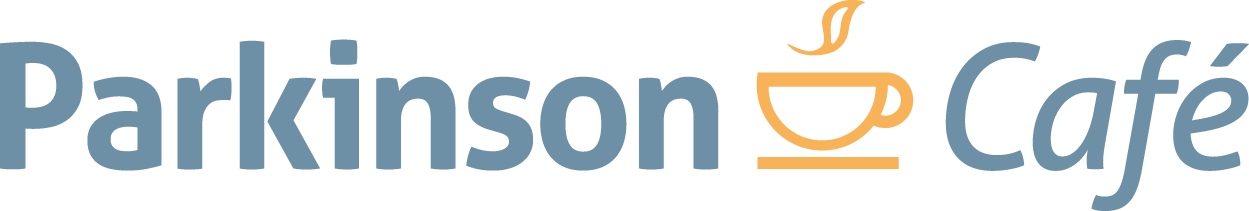 Rotterdam e.o.25 April 2019	  15.00 – 17.00uurMondverzorging en tandheelkunde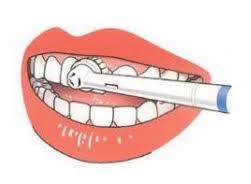 Locatie ’t Klooster, Afrikaanderplein 7, 3072 EA  RotterdamDeze middag is vrij toegankelijk voor iedereen.Wie wil kan na de bijeenkomst gezellig aanschuiven bij een drie gangen maaltijd die in ’t Klooster wordt bereid. Kosten: E 1,50 p.p. U hoeft niet te reserveren.Voor meer informatie: www.parkinsoncaferotterdam.nl , info@parkinsoncaferotterdam.nl,Erna Kloppers 0615300515, Parkinsoncafé Rotterdam e.o. wordt mogelijk gemaakt door: 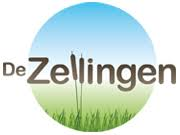 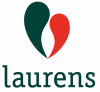 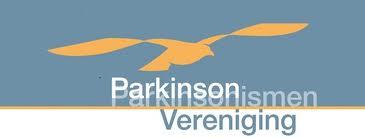 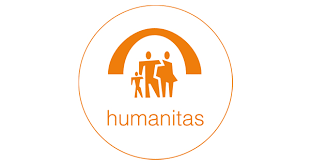 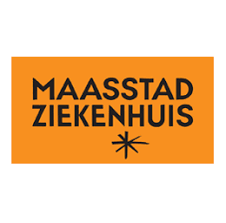 